THỜI KHÓA BIỂUTuần 1 Tháng 10Lớp MGN B2Từ 04/10đến 08/10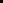 ThứMôn họcNội dung giảng dạy2TẠO HÌNHTô nét và tô màu tranh chú hề
( Theo mẫu)3TOÁNDạy trẻ xác định
phía trên, phía
dưới, phía trước,
phía sau của bản thân4PTVĐVĐCB: Đi bước qua chướng ngại vật
TCVĐ: Thỏ đổi chuồng4VĂN HỌCThơ: Cô dạy
( Đa số trẻ chưa biết)5KHÁM PHÁBé giới thiệu về mình (MT42)6ÂM NHẠCDH: Bạn có biết tên tôi
(Đa số trẻ chưa biết)
NH: Khuôn mặt cười
TC: Ai nhanh nhất